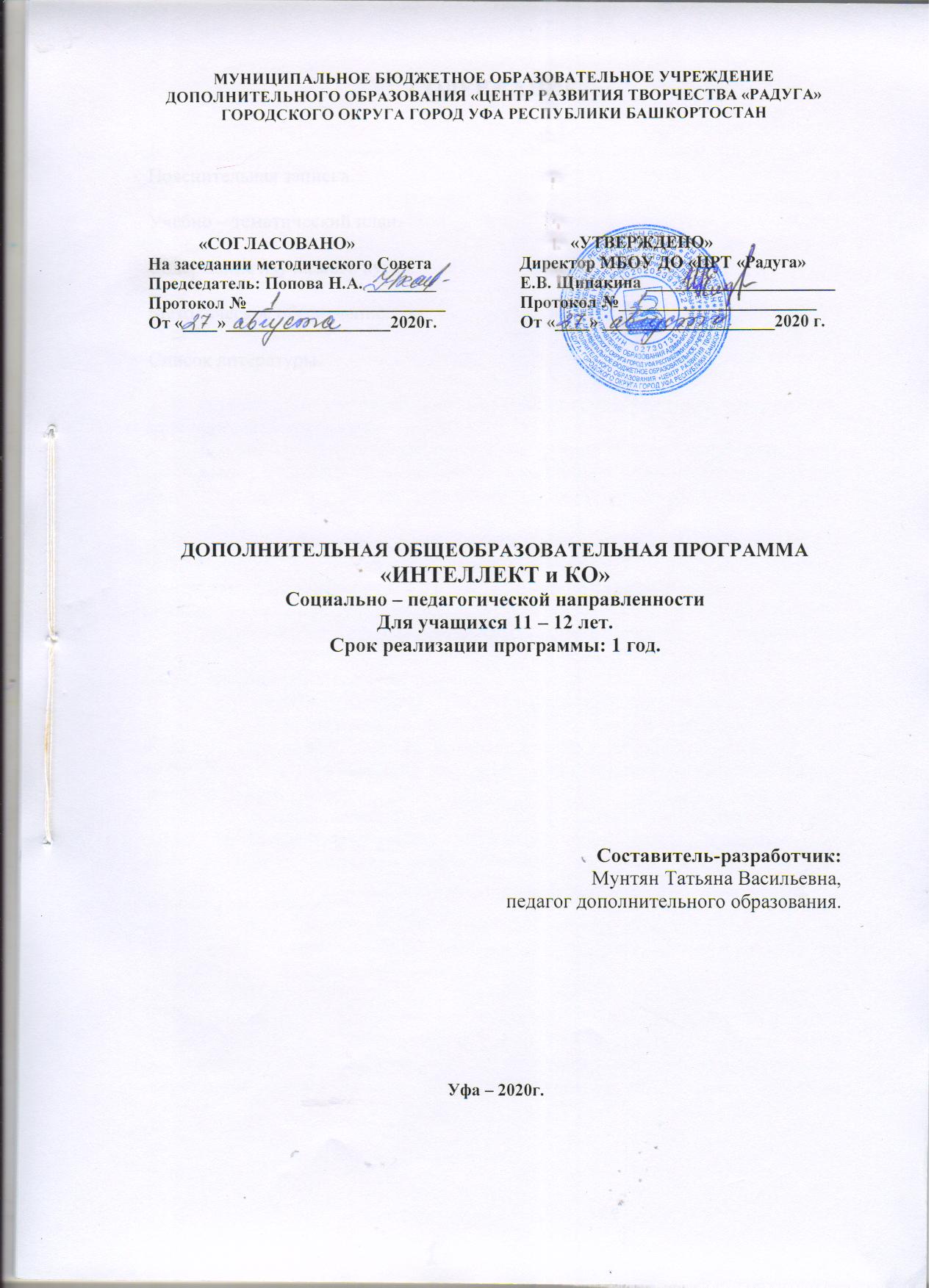 СОДЕРЖАНИЕПояснительная записка.Учебно – тематический план.Содержание изучаемого курса.Методическое обеспечение.Список литературы.ПОЯСНИТЕЛЬНАЯ ЗАПИСКАУ каждого ребёнка есть способности и таланты. Дети от природы любознательны и полны желания учиться, но чтобы они могли проявить свои способности дарования нужно создать условия для развития познавательных интересов. Данная программа формирует стремление учащегося к размышлению и поиску, вызывает чувство уверенности в своих силах, в возможностях своего интеллекта.Данная программа разработана в соответствии с возрастными  и психологическими особенностями детей 11– 12 лет, с учебной нагрузкой 2 часа в неделю. Программа  разработана на основе программы О. А. Холодовой  «Умникам и умницам. Гений, интеллектуал, Аналитик», которая представляет систему интеллектуально-развивающих занятий для учащихся в возрасте от 11 до 12 лет.Направленность дополнительной общеобразовательной программы – социально – педагогическая.Программа построена таким образом, что во время занятий происходит становление у учащихся развитых форм самосознания и самоконтроля, исчезает боязнь ошибочных шагов, снижается тревожность и необоснованное беспокойство.                            В результате занятий учащийся достигает значительных успехов в своём развитии, и  эти умения применяет в жизни, что приводит к успехам. Задания носят не оценочный, а обучающий и развивающий характер, поэтому основное внимание на занятиях обращено на такие качества учащегося, развитие и совершенствование которых очень важно для формирования полноценной самостоятельно мыслящей личности. Это – внимание, восприятие, мышление, воображение и различные виды памяти.                            Занятие построено так, что один вид деятельности сменяется другим. Это позволяет сделать работу учащихся динамичной, насыщенной и менее утомительной.  С каждым занятием задания усложняются: увеличивается объём материала, наращивается темп выполнения задания, сложнее становятся выполняемые рисунки.Принципиальной задачей данной программы является именно развитие познавательных способностей и обще учебных умений и навыков, а не усвоение каких-то конкретных знаний и умений.Новизнапрограммы        Она определяется рядом факторов практического характера, под которыми понимается тесное общение педагога и учащихся, ориентирование на творческую самореализацию личности в учебном процессе.        Одним из источников совершенствования процесса обучения является новый подход к использованию существующих методов и средств, которые, с точки зрения развивающего обучения, нуждается в определенной корректировке и усовершенствовании. При внедрении данной программы в обучение учащихся педагог получит возможность углубленно, творчески подойти к обучению математики, информатики, развить математическую логику. Актуальность программыОсобенностью данной программы являются занимательность предлагаемого материала либо по содержанию, либо по форме, более свободное выражение своих чувств  школьниками во время работы, более широкое использование игровых форм проведения занятий и элементов соревнования в них. Атмосфера легкого юмора создается путем включения задач - заданий героев веселых детских сказок, задач-шуток.Педагогическая целесообразностьДанная программа позволяет учащимся ознакомиться со многими интересными вопросами математики на данном этапе обучения, выходящими за рамки школьной программы, расширить целостное представление о проблеме данной науки. Решение математических задач, связанных с логическим мышлением закрепит интерес детей познавательной деятельности, будет способствовать развитию мыслительных операций и общему интеллектуальному развитию. Не менее важным фактором реализации данной программы является и стремление развить у учащихся умений самостоятельно работать, думать, решать творческие задачи, а также совершенствовать навыки аргументации собственной позиции по определенному вопросу.Цель: создание условий для развития познавательных процессов у  школьников с целью усиления их математического развития. Цель может быть достигнута при решении рядазадач:Образовательные:Формировать и развивать различные виды памяти, внимания, воображения.Формировать умение вести поиск нужного пути, оглядываясь, а иногда и возвращаясь назад, находить самый короткий путь, решая двух – трехходовые задачи.Формировать умение пользоваться своей памятью и применять специальные приемы, облегчающие запоминание.Формировать умение работать с изографами (слова записаны буквами, расположение которых напоминает изображение того предмета, о котором идет речь) и число графами (предмет изображен с помощью чисел)Формироватьспособность искать и находить новые решения, необычные способы достижения требуемого результата, новые подходы к рассмотрению предлагаемой ситуации.Формироватьспособностьдорисовывать несложные композиции из геометрических тел или линий, не изображающих ничего конкретного, до какого-либо изображения;Формироватьспособностьрешать и составлять ребусы,  по значениям разных признаков;Формироватьспособностьвыбирать фигуры нужной формы для восстановления целого;Формироватьспособностьвычерчивать уникурсальные фигуры  (фигуры, которые надо начертить, не отрывая карандаша от бумаги и не проводя одну и ту же линию дважды);Формироватьспособностьскладывать и перекладывать счетные палочки с целью составления заданных фигур;Уметь складывать узор из кубиков Никитина  и из набора геометрических фигур «Танграм» по узорам – заданиям;Придумывать новые узоры, силуэты, фигуры из набора геометрических фигур «Танграм» и из набора кубиков Никитина «Сложи узор».Развивающие:Содействовать развитию речи, вариативного мышления;Содействовать развитию мышления в ходе усвоения таких приемов мыслительной деятельности, как умение анализировать, сравнивать, синтезировать, обобщать, выделять главное, доказывать и опровергать;Содействовать развитию пространственного восприятия и сенсомоторной координации;Содействовать развитию двигательной сферы;Содействовать творческому мышлению.Воспитательные:Содействовать в воспитании коммуникативных способностей у детей;Формировать толерантность: уважительное отношение друг к другу;Содействовать в воспитании умения жить и работать в коллективе;Содействовать в воспитании  способности к сотрудничеству и взаимопомощи;Содействовать в формирование самостоятельности в мышлении, активности и заинтересованности в поиске путей достижения поставленной цели;Содействовать в воспитании трудолюбия, умения анализировать и доводить до конца любое начатое дело.Межпредметные связиСодействовать в воспитании интереса к предметам: математика, информатика, развитие речи, природоведение, география.Отличительныеособенности от уже существующих программОтличительными особенностями являются:1. Определение видов организации деятельности учащихся, направленных на достижение личностных, метапредметных и предметных результатов освоения учебного курса.2. В основу реализации программы положены ценностные ориентиры и воспитательные результаты.3. Ценностные ориентации организации деятельности предполагают уровневую оценку в достижении планируемых результатов.4. Достижения планируемых результатов отслеживаются в рамках внутренней системы оценки: педагогом.5. При планировании содержания занятий прописаны виды познавательной деятельности учащихся по каждой теме.Контингент учащихся	Данная программа разработана в соответствии с возрастными  и психологическими особенностями детей 11– 12 лет.Срок реализации программыДополнительная общеобразовательная программа «Интеллект и КО» рассчитана на 1 год обучения.Количество учащихся  в  группе:  15учащихся.Продолжительность учебного часа: 2 часа.Условия вхождения в программный модуль: по желанию.Количество часов в год  - 144ч.Количество занятий в неделю: 2.Форма занятий: групповая.Предпочтительный возраст: 11-12 лет.Национально-региональный компонентВ процессе реализации программы на занятиях ведутся беседы  по национально-региональному компоненту:1) «Край прекрасный, край бесценный». Слайд-шоу «Природа Башкортостана» фотографии с кратким описанием объекта. Воспитывать у учащихся любовь к своей Родине, бережное отношение к природе родного края.2) «Государственная символика Республики Башкортостан».Закреплять знания учащихся по символике РБ; воспитывать уважение к национально-культурным традициям народов Башкортостана.3) «Салават Юлаев – имя на века». Познакомить с биографией Салавата Юлаева, которого знают в Башкортостане и за его пределами.4) «Семь чудес Башкортостана». Познакомить учащихся с достопримечательностями, а точнее семью чудесами Башкортостана. Это семь объектов, которые прославили Башкортостан во всем мире.Формы и режим занятийРежим занятий определен требованиями  санитарно-эпидемиологическими правилам и нормативами СанПин 2.4.4.3172 – 14 «Санитарно – эпидемиологические требования к устройству, содержанию и организации режима работы образовательных организаций дополнительного образования детей» (утверждено постановлением Главного государственного санитарного врача РФ от 04 июля 2014г. №41)На учебных занятиях  в объединении активно используются следующие формы занятий:  -по количеству детей, участвующих в занятии: коллективная, групповая;- по особенностям коммуникативного взаимодействия: практикум, тренинг, семинар, ролевая и деловая игра;- по дидактической цели: вводные занятия, занятия по углублению знаний, практические занятия, комбинированные формы занятий.Режим занятий:Продолжительность занятий: 35 минут.Ожидаемые результаты и способы определения их результативностиОжидаемый результат по образовательному компоненту:Уметь вести поиск нужного пути, оглядываясь, а иногда возвращаясь назад, находить самый короткий путь, решая двух – трехходовые задачи.Уметь пользоваться своей памятью и применять специальные приемы, облегчающие запоминание.Уметь дорисовывать несложные композиции из геометрических тел или линий, не изображающих ничего конкретного, до какого-либо изображения.Уметь выбирать фигуры нужной формы для восстановления целого. Уметь  вычерчивать уникурсальные фигуры (фигуры, которые надо начертить, не отрывая карандаша от бумаги и не проводя одну и ту же линию дважды).Уметь выбирать пары идентичных фигур сложной конфигурации.Уметь выделять из общего рисунка заданных фигур с целью выявления замаскированного рисунка.Уметь делить фигуру на несколько заданных фигур и построить заданную фигуру из нескольких частей, выбираемых из множества данных.Уметь складывать и перекладывать счётные палочки с целью составления            заданных фигур.Решать и составлять ребусы,  по значениям разных признаков;Находить закономерности в расположении фигур по значению двух признаков,  решать задачи на логику;Точно выполнять действия под диктовку, работать с толковым словарём, работать с изографами, уникурсальными фигурами;Уметь сравнивать различные объекты, выполнять простые виды анализа и синтеза, устанавливать связи между понятиями, комбинировать и планировать.Ожидаемый результат по развивающему компоненту:Уметь сокращать процесс рассуждения, мыслить свернутыми структурами;Уметь переходить с прямого на обратный ход мысли;Уметь переключаться с одной умственной операции на другую;Уметь оперировать структурами отношений и связей;Уметь культурно и грамотно излагать свою мысль;творчески мыслить.Ожидаемый результат по воспитательному  компоненту:Проявлять коммуникативные способности;Проявлять толерантность: уважительное отношение друг к другу;Проявлятьумение жить и работать в коллективе;Проявлять способности к сотрудничеству и взаимопомощи;Проявлять самостоятельность в мышлении, активности и заинтересованности в поиске путей достижения поставленной цели;Проявлять трудолюбие, умение анализировать и доводить до конца любое начатое дело.Формы подведения итогов реализации дополнительной  общеобразовательной программы Для отслеживания результатов  предусматриваются в следующие формы контроля:Стартовый, позволяющий определить исходный уровень развития учащихся  по методикам Холодовой О., Криволаповой Н.А. (результаты фиксируются в зачетном листе);Текущий:-прогностический, то есть проигрывание всех операций учебного действия до начала его реального выполнения;- пооперационный, то есть контроль за правильностью, полнотой и последовательностью выполнения операций, входящих в состав действия;-рефлексивный, контроль, обращенный на ориентировочную основу, «план» действия и опирающийся на понимание принципов его построения;-контроль по результату, который проводится после осуществления учебного действия методом сравнения фактических результатов или выполненных операций с образцом.Итоговый контроль   в формах-тестирование;-практические работы;-творческие работы учащихся;-контрольные задания.        Содержательный контроль и оценка  результатов  учащихся предусматривает выявление индивидуальной динамики качества усвоения предмета учащимся и не допускает  сравнения его с другими детьми. Для оценки эффективности занятий   можно использовать следующие показатели:– степень помощи, которую оказывает педагог учащимся при выполнении заданий: чем помощь педагога меньше, тем выше самостоятельность учащихся и, следовательно, выше развивающий эффект занятий;– поведение учащихся на занятиях: живость, активность, заинтересованность обеспечивают положительные результаты занятий;– результаты выполнения тестовых заданий и заданий из конкурса эрудитов, при выполнении которых выявляется, справляются ли учащиеся с этими заданиями самостоятельно;Динамика развития    познавательных способностей   оценивается с помощью таблиц №1, №2 и №3 в которые заносятся результаты, полученные после проверки выполнения   детьми заданий по карточкам №А, №В и №С. Сопоставляя данные начала года, в середине года и результаты выполнения заданий последнего занятия, определяется динамика роста познавательных    способностей учащихся. Таблица №1Таблица №2Таблица №3РазноуровневостьСогласно письму Министерства образования и наукиРФ от 18 ноября 2015г. «Методические рекомендации по проектированию дополнительных общеразвивающих  программ», важный принцип проектирования программ – разноуровневость.Так, в данной дополнительной общеобразовательной программе используются задачи разной сложности. Поэтому слабые дети, участвуя в занятиях, могут почувствовать уверенность в своих силах (для таких учащихся подбираются задачи, которые они могут решать успешно).Ребенок на этих занятиях сам оценивает свои успехи. Это создает особыйположительный эмоциональный фон: раскованность, интерес, желание научиться выполнять предлагаемые задания. В содержании программы высокий уровень  - Уровень А, низкий уровень – Уровень В.Ежегодные изменения в общеобразовательной программе:Данная программа подходит для дистанционного обучения, которое может осуществляться двумя способами: онлайн занятия и занятия с применением кейс-технологий, при которых достаточно, чтобы программные средства, установленные на компьютере, были способны обработать информацию предоставленную педагогом.УЧЕБНО – ТЕМАТИЧЕСКИЙ ПЛАН  СОДЕРЖАНИЕ ИЗУЧАЕМОГО КУРСА  МЕТОДИЧЕСКОЕ ОБЕСПЕЧЕНИЕ	 Для успешной реализации поставленных задач необходимо методическое обеспечение: Набор дидактического материала для проведения учебных занятий по каждому разделу;Практическая наглядность;Наборы раздаточного материала;Наборы развивающих игр;Демонстрационный материал; Подборка литературы;Подборка материалов для проведений игр для детей 7-8 лет.Рекомендуемая модель на каждом занятии:«МОЗГОВАЯ ГИМНАСТИКА» (1-2 минуты).Выполнение упражнений для улучшения мозговой деятельности является важной частью занятия по РПС. Исследования учёных убедительно доказывают, что под влиянием физических упражнений улучшаются показатели различных психических процессов, лежащих в основе творческой деятельности: увеличивается объём памяти, повышается устойчивость внимания, ускоряется решение элементарных интеллектуальных задач, убыстряются психомоторные процессы.РАЗМИНКА (3 минуты).Основной задачей данного этапа является создание у ребят  определённого положительного эмоционального фона, без которого эффективное усвоение знаний невозможно. Поэтому вопросы, включённые в разминку, достаточно легкие. Они  способны вызвать интерес у учащихся, и рассчитаны на сообразительность, быстроту реакции, окрашены немалой долей юмора. Но они же и подготавливают ребенка к активной учебно-познавательной деятельности.ТРЕНИРОВКА И РАЗВИТИЕ ПСИХИЧЕСКИХ МЕХАНИЗМОВ, ЛЕЖАЩИХ В ОСНОВЕ ПОЗНАВАТЕЛЬНЫХ СПОСОБНОСТЕЙ,  - ПАМЯТИ,  ВНИМАНИЯ,  ВООБРАЖЕНИЯ, МЫШЛЕНИЯ. (10-15 минут).Задания, используемые на этом этапе занятия, не только способствуют развитию этих так необходимых качеств, но и позволяют, неся соответствующую дидактическую нагрузку, углублять знания ребят, разнообразить методы и приёмы познавательной деятельности. Все задания подобраны так, что степень их трудности увеличивается от занятия к занятию.ВЕСЁЛАЯ ПЕРЕМЕНКА (3-5 минут).Динамическая пауза, проводимая на данных занятиях, будет не только развивать двигательную сферу ребёнка, но и способствовать развитию умения выполнять несколько различных заданий одновременно.РЕШЕНИЕ ТВОРЧЕСКО-ПОИСКОВЫХ И ТВОРЧЕСКИХ ЗАДАЧ (10-12 минут).Возможность решать нетиповые, поисково-творческие задачи, не связанные с учебным материалом, очень важна для ребенка, так как позволяет тому, кто не усвоил какой-либо учебный материал и поэтому плохо решает типовые задачи, почувствовать вкус успеха и обрести уверенность в своих силах. Ведь решение не учебных задач опирается на поисковую активность и сообразительность ребенка, на умение в нужный момент «достать» из своей памяти тот или иной алгоритм рассуждения.КОРРЕГИРУЮЩАЯ ГИМНАСТИКА ДЛЯ ГЛАЗ (1-2 минуты).Чем больше и чаще ребёнок будет уделять внимание своим глазам, тем дольше он сохранит хорошее зрение. Те же дети, чье зрение нуждается в коррекции, путем регулярных тренировок смогут значительно улучшить его. Выполнение корригирующей гимнастики для глаз поможет как повышению остроты зрения, так и снятию зрительного утомления и достижению состояния зрительного комфорта.ГРАФИЧЕСКИЙ ДИКТАНТ, ШТРИХОВКА (10 минут),В. А. Сухомлинский писал, что истоки способностей и дарований детей - на кончиках пальцев. От них, образно говоря, идут тончайшие ручейки, которые питают источник творческой мысли. Чем больше уверенности и изобретательности в движениях детской руки, тем ярчепроявляется творческая стихия детского ума. Поэтому очень важно «поставить руку». Рисование графических фигур - отличный способ разработки мелких мышц руки ребёнка, интересное и увлекательное занятие, результаты которого скажутся на умении красиво писать и логически мыслить. На данном этапе занятия ребята сначала выполняют графический рисунок под диктовку учителя, а затем заштриховывают его косыми линиями, прямыми линиями, «вышивают» фигурку крестиком или просто закрашивают. Штриховка не только подводит детей к пониманию симметрии, композиции в декоративном рисовании, но развивает мелкие мышцы пальцев и кисти руки ребёнка. При регулярном выполнении таких упражнений ребёнок начинает хорошо владеть карандашом, у него появляется устойчивое, сосредоточенное внимание, воспитывается трудолюбие, усидчивость. Графические диктанты - это и способ развития речи, так как попутно ребята составляют небольшие рассказики, учат стихи, загадки, овладевают выразительными свойствами языка. Поэтому в процессе работы с графическими диктантами развивается внутренняя и внешняя речь, логическое мышление, формируются внимание, глазомер, зрительная память ребёнка, аккуратность, фантазия, общая культура, активизируются творческие способности. СПИСОК ЛИТЕРАТУРЫНормативно – правовая литератураКонвенция о правах ребёнка.Программа  РФ  «Развитие образования на 2013 – 2020 годы»Программа  РФ  «Развитие культуры и туризма на 2012 – 2020 годы» Концепция развития духовно – нравственной культуры и гражданской активности детей, подростков, молодёжи «Молодёжь – стратегический ресурс Республики Башкортостан на 2006 – 2015 годы»Республиканская целевая программа «Формирование здорового образа жизни у населения РБ, включая потребление алкоголя, табака и борьбу с наркоманией на 2011 – 2015годы».Президентская  программа  «Дети Республики Башкортостан»Республиканская  целевая программа «Одаренные дети»Программа «Организация досуга, отдыха и оздоровления детей» Программа «Духовно-нравственное воспитание подрастающего поколения»Программа «Патриотическое воспитание граждан Российской Федерации»  Программа «Сохранение, изучение и развитие языков народов Республики Башкортостан»Целевая программа  «Дети Республики Башкортостан» Программа «Пожарная безопасность образовательных учреждений Республики Башкортостан» на 2011 – 2015 годы» Программа «Развитие системы дополнительного образования детей» на 2007 – 2011 годы»Программа «Педагогические кадры»Программа « Республиканской комплексной программы по формированию здорового образа жизни у населения Республики Башкортостан» Программа «Развитие системы дошкольного образования в Республике Башкортостан на 2008 – 2012 годы» Городская программа  «Столичное образование – 2015» Целевая  программа  «Развитие образования  Республики Башкортостан на 2013 – 2017гг»Список литературы (для педагогов)А. Я. Данилюк, А.М. Кондаков, В. А. Тишков «Концепция духовно – нравственного развития и воспитания личности гражданина России». Москва «Просвещение» 2011.Концепция модернизации дополнительного образования Р.Ф. до 2010 года.Региональная программа модернизации республиканского образования.Концепция, модернизация российского образования на период до 2010 года.Резидентская программа «Формирование гражданина нового Башкортостана».«Права ребенка в новой России» Е.Л. Болотова М. 2005г.«Конвенция о правах ребенка» Т.В. Болотина М. 2004г.Региональная программа Р.Б. «Духовно-нравственное воспитание подрастающего поколения». Уфа, БИРО 2004г.Азарова А. Я., Болотина Т.В. Права человека: Пособие для учителя. – М., 1994г.Ангеловски К. Учителя и инновации: Кн. Для учителя. – Пер. с макед. – 2000г.Беспалько В.П. Стандартизация образования: основные идеи. Понятия. – Педагогика. – 1993 - №5.Бодалев А.А. Психология личности. – М., 1988г.Вайнцвайг П. Десять заповедей творческой личности. Перевод с англ. М., 1990г.Волков К.Н. Психологи о педагогических проблемах. Под ред. А.А. Бодалева. – М., 2000г.Рувинский  Л.И. Учителю о педагогической технике. – М., 2001г.Питюков В.Ю. Основы педагогической технологии. – М., 2002г.Шакуров Р.Х. Творческий рост педагога: Серия: Педагогика и психология. – М., 2002г.Социальная и психолого-педагогическая поддержка детства. Сост. И коммент. Л.Я. Олифенко. – М., 1999. Программа педагога дополнительного образования: От разработки до реализации. / Сост. Н.К. Беспятова. – 2-е изд. – М.: Айрис-пресс, 2004.Матвеева Л.Г., Выбойщик И.В., Мякушин Д.Е. Практическая психология для родителей, или Что я могу узнать о своем ребенке. М.: АСТ-ПРЕСС, Южно-Уральское книжное издательство, 19997.Богданова Т.Г., Корнилова Т.В. Диагностика познавательной сферы ребенка – М.; Роспедагентство, 1994.Ривина Е.К. Герб и флаг России. Знакомим дошкольников и младших школьников с государственными символами: Методические рекомендации для работников дошкольных образовательных учреждений и учителей начальных классов. – М.: АРКТИ, 2005.Мубинова З.Ф. Патриотическое воспитание школьников: Методическое пособие. Уфа, БИРО, 2006.Никитин Б.П. Ступеньки творчества, или Развивающие игры. – 3-е изд., доп. – М.: Просвещение, 1991.Холодова О.А. «Умниками умницам» Курс РПС (развитие познавательных способностей). Методическое пособие. Москва РОСТ 2007г.Шаульская Н.А. Поиграем в эрудитов? Идеи для школьных викторин и олимпиад. – Ростов н/Д: Феникс, 2005 – (Здравствуй, школа!).Список литературы (для детей)  Холодова О.А. «Умникам и умницам» гений, интеллектуал, аналитик. Рабочая тетрадь.Винокурова Н.К., Лифанова Т.Б. Развиваем способности детей 5-6 класс. Рабочая тетрадь. – М.: Росмэн, 2002.Абельмас Н.В. Занимательные игры и задания на развитие логического мышления. Математика. Русский язык. – Ростов н/Д: Феникс, 2007 – (школа развития).Заславски К. Занимательная математика/перевод с англ. П.А. Самсонов. – Мн.: ООО «Папурри, 2005.500 лучших игр и головоломок. – М.: Росмэн, 2006.Большая книга.  200 сканвордов, лабиринтов, головоломок. Издание для досуга детей младшего школьного возраста. – М.: «Омега», 2007.Большая книга головоломок, лабиринтов, кроссвордов.  – М.: Росмэн, 2006.Умные игры. – М.: ЗАО «Росмэн-пресс», 2006Рисуем по точкам. – М.: ЗАО «Росмэн-пресс», 2006 – (любимые игры)Л.В. Мищенкова. «36 занятий для будущих отличников». Рабочая тетрадь.А. Лопатина, М.Скребцова  «600 творческих игр» Серия «Образование и творчество», Москва «Философская Книга», 2014г.Е.А. Субботина «500 идей для детских игр и затей», Ростов-на-Дону «Феникс», 2014г.Урок.рфChildAge.ruPed-kopilka.ruInfourok.ruObuchalka.org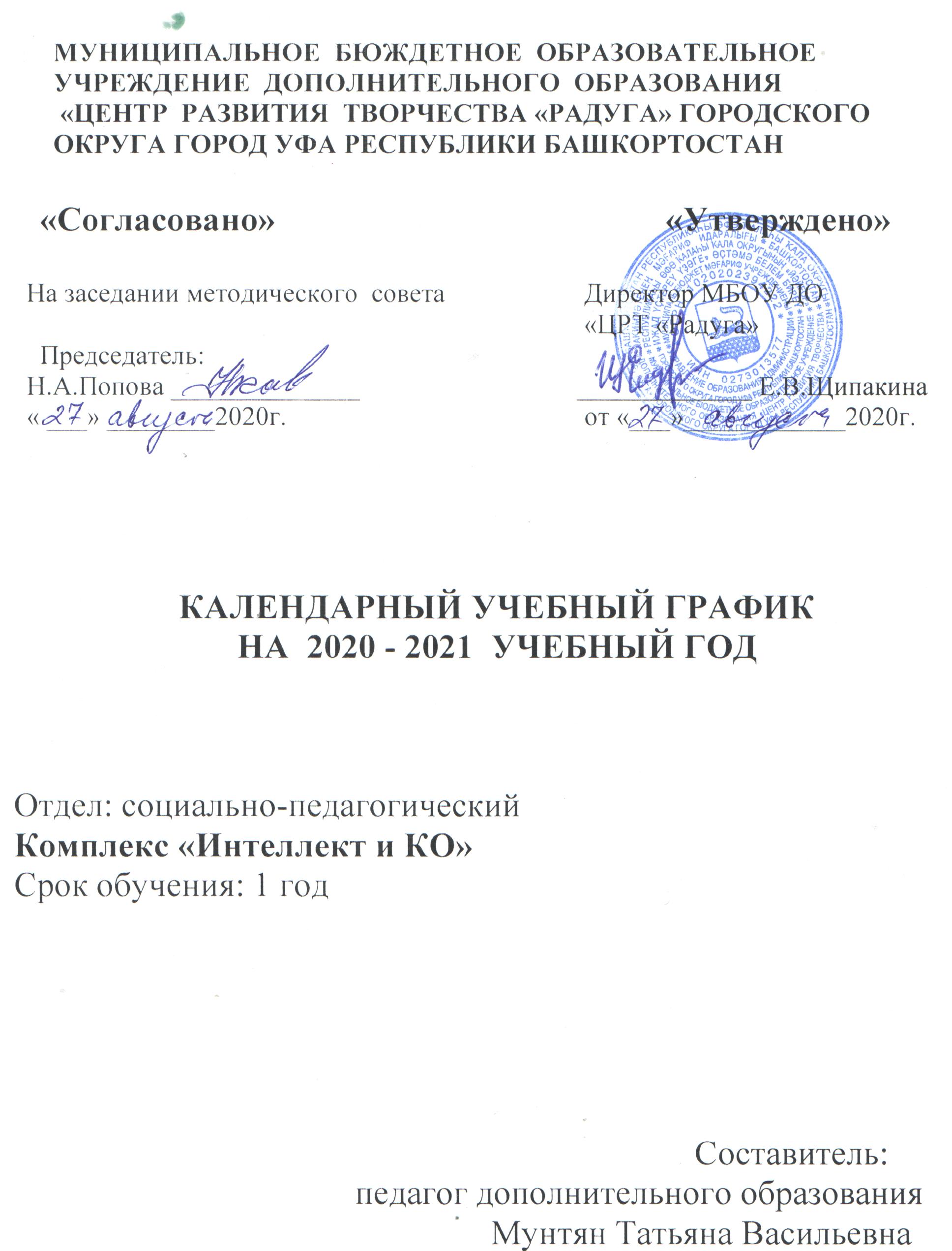 Пояснительная запискаОбъединение  «Интеллект и КО»Направление: интеллектикаХарактеристика объединения – профильный (интеллектика)Состав обучающихся – постоянный, возраст 11-12 летНабор детей в группы – по желанию родителей и детейЗанятия групповые – 2 раза в неделю по 2 часаДлительность занятий – 35мин.Первый год обученияИсточник планирования – Общеобразовательная программа «Интеллект и КО». Педагог д/о Мунтян Т.В.                                                                                                                                                                                                                                                                                                                                                                                                                                                                                                                                                                                                                                                                                                                                                                                                                                                                                                                                                                                                                                                                                                                                                                                                                                                                                                                                      Цель и задачи.Цель: создание условий для развития познавательных процессов у школьников с целью усиления их математического развития. Цель может быть достигнута при решении ряда задач:Образовательные:Формировать и развивать различные виды памяти, внимания, воображения.Формировать умение вести поиск нужного пути, оглядываясь, а иногда и возвращаясь назад, находить самый короткий путь, решая двух – трехходовые задачи.Формировать умение пользоваться своей памятью и применять специальные приемы, облегчающие запоминание.Формировать умение работать с изографами (слова записаны буквами, расположение которых напоминает изображение того предмета, о котором идет речь) и числографами (предмет изображен с помощью чисел)Формировать способность искать и находить новые решения, необычные способы достижения требуемого результата, новые подходы к рассмотрению предлагаемой ситуации.Формировать способность дорисовывать несложные композиции из геометрических тел или линий, не изображающих ничего конкретного, до какого-либо изображения;Формировать способность решать и составлять ребусы,  по значениям разных признаков;Формировать способность выбирать фигуры нужной формы для восстановления целого;Формировать способность вычерчивать уникурсальные фигуры  (фигуры, которые надо начертить, не отрывая карандаша от бумаги и не проводя одну и ту же линию дважды);Формировать способность складывать и перекладывать счетные палочки с целью составления заданных фигур;Уметь складывать узор из кубиков Никитина  и из набора геометрических фигур «Танграм» по узорам – заданиям;Придумывать новые узоры, силуэты, фигуры из набора геометрических фигур «Танграм» и из набора кубиков Никитина «Сложи узор».Развивающие:Содействовать развитию речи, вариативного мышления;Содействовать развитию мышления в ходе усвоения таких приемов мыслительной деятельности, как умение анализировать, сравнивать, синтезировать, обобщать, выделять главное, доказывать и опровергать;Содействовать развитию пространственного восприятия и сенсомоторной координации;Содействовать развитию двигательной сферы;Содействовать творческому мышлению.Воспитательные:Содействовать в воспитании коммуникативных способностей у детей;Формировать толерантность: уважительное отношение друг к другу; Содействовать в воспитании умения жить и работать в коллективе;Содействовать в воспитании  способности к сотрудничеству и взаимопомощи;Содействовать в формирование самостоятельности в мышлении, активности и заинтересованности в поиске путей достижения поставленной цели;Содействовать в воспитании трудолюбия, умения анализировать и доводить до конца любое начатое дело.Ожидаемый результат по образовательному компоненту:Уметь вести поиск нужного пути, оглядываясь, а иногда возвращаясь назад, находить самый короткий путь, решая двух – трехходовые задачи.Уметь пользоваться своей памятью и применять специальные приемы, облегчающие запоминание.Уметь дорисовывать несложные композиции из геометрических тел или линий, не изображающих ничего конкретного, до какого-либо изображения.Уметь выбирать фигуры нужной формы для восстановления целого. Уметь  вычерчивать уникурсальные фигуры (фигуры, которые надо начертить, не отрывая карандаша от бумаги и не проводя одну и ту же линию дважды).Уметь выбирать пары идентичных фигур сложной конфигурации.Уметь выделять из общего рисунка заданных фигур с целью выявления замаскированного рисунка.Уметь делить фигуру на несколько заданных фигур и построить заданную фигуру из нескольких частей, выбираемых из множества данных.Уметь складывать и перекладывать счётные палочки с целью составления            заданных фигур.Решать и составлять ребусы,  по значениям разных признаков;Находить закономерности в расположении фигур по значению двух признаков,  решать задачи на логику;Точно выполнять действия под диктовку, работать с толковым словарём, работать с изографами, уникурсальными фигурами;Уметь сравнивать различные объекты, выполнять простые виды анализа и синтеза, устанавливать связи между понятиями, комбинировать и планировать.Ожидаемый результат по развивающему компоненту:Уметь сокращать процесс рассуждения, мыслить свернутыми структурами;Уметь переходить с прямого на обратный ход мысли;Уметь переключаться с одной умственной операции на другую;Уметь оперировать структурами отношений и связей;Уметь культурно и грамотно излагать свою мысль;творчески мыслить.Ожидаемый результат по воспитательному  компоненту:Проявлять коммуникативные способности;Проявлять толерантность: уважительное отношение друг к другу; Проявлять умение жить и работать в коллективе;Проявлять  способности к сотрудничеству и взаимопомощи;Проявлять самостоятельность в мышлении, активности и заинтересованности в поиске путей достижения поставленной цели;Проявлять трудолюбие, умение анализировать и доводить до конца любое начатое дело.УЧЕБНЫЙ    ПЛАН  I ГОДА ОБУЧЕНИЯ Календарно – учебный график I года обученияСЕНТЯБРЬОКТЯБРЬНОЯБРЬДЕКАБРЬЯНВАРЬФЕВРАЛЬМАРТапрельМАЙ№ВниманиеВниманиеВообра-жениеВосприятиеВосприятиеВосприятиеВосприятиеВосприятиеПамятьПамятьПамятьМышлениеМышлениеМышлениеМышлениеЗадание      №1      №1     №3      №4      №4      №4      №4      №4№4№4№6№2№2№5№5Фамилия, имяКоличество зачеркнутых фигурок за 2 мин.Количество зачеркнутых фигурок за 2 мин.Количество придуманных рисунковКоличествоКоличествоКоличествоКоличествоЕсть точка 5.Зрит.Зрит.Слух.Способность к сравнению (изображения)Способность к сравнению (изображения)Способность к анализу(закономер-ность)Способность к анализу(закономер-ность)Фамилия, имяКоличество зачеркнутых фигурок за 2 мин.Количество зачеркнутых фигурок за 2 мин.Количество придуманных рисунковРисунковизобра-женныхРисунковизобра-женныхлинийлинийЕсть точка 5.Зрит.Зрит.Слух.Способность к сравнению (изображения)Способность к сравнению (изображения)Способность к анализу(закономер-ность)Способность к анализу(закономер-ность)Фамилия, имяКоличество зачеркнутых фигурок за 2 мин.Количество зачеркнутых фигурок за 2 мин.Количество придуманных рисунковРисунковизобра-женныхРисунковизобра-женныхлинийлинийЕсть точка 5.КоличествоКоличествоКоличествоСпособность к сравнению (изображения)Способность к сравнению (изображения)Способность к анализу(закономер-ность)Способность к анализу(закономер-ность)правильнонеправильноКоличество придуманных рисунковточноСоответств.цветомтолстыхна карандашеЕсть точка 5.рисунковОтмеченных картинокОтмеченных картинокправильнонеправильноправильнонеправильно1234567891011121213141516№ВниманиеВниманиеВообра-жениеВосприятиеВосприятиеВосприятиеВосприятиеВосприятиеПамятьПамятьМышлениеМышлениеМышлениеМышлениеМышлениеМышлениеМышлениеМышлениеЗадание      №1      №1     №2      №3      №3      №3      №3      №3№3№4№4№4№5№5№6№6№7№7Фамилия, имяКоличество  букв за 2 мин.Количество  букв за 2 мин.Количество придуманных рисунковКоличествоКоличествоКоличествоКоличествоЕсть запятаяЗрит.Слух.Способн. к классиф.(лишние предметы)Способн. к классиф.(лишние предметы)Способн. к анализу (закономерность)Способн. к анализу (закономерность)Способн. рассуждать(«рот»)Способн. рассуждать(«рот»)Способн. к сравнен. (составь круг)Способн. к сравнен. (составь круг)Фамилия, имяКоличество  букв за 2 мин.Количество  букв за 2 мин.Количество придуманных рисунковРисунковизобра-женныхРисунковизобра-женныхлинийлинийЕсть запятаяЗрит.Слух.Способн. к классиф.(лишние предметы)Способн. к классиф.(лишние предметы)Способн. к анализу (закономерность)Способн. к анализу (закономерность)Способн. рассуждать(«рот»)Способн. рассуждать(«рот»)Способн. к сравнен. (составь круг)Способн. к сравнен. (составь круг)Фамилия, имяКоличество  букв за 2 мин.Количество  букв за 2 мин.Количество придуманных рисунковРисунковизобра-женныхРисунковизобра-женныхлинийлинийЕсть запятаяКоличествоКоличествоСпособн. к классиф.(лишние предметы)Способн. к классиф.(лишние предметы)Способн. к анализу (закономерность)Способн. к анализу (закономерность)Способн. рассуждать(«рот»)Способн. рассуждать(«рот»)Способн. к сравнен. (составь круг)Способн. к сравнен. (составь круг)правильнонеправильноКоличество придуманных рисунковточноСоответств.цветомНа «лесенке»В кругеЕсть запятаярисунковОтмеченных картинокправильнонеправильноправильнонеправильноправильнонеправильнонеправильнонеправильно1234567891011121314151617181920№ВниманиеВниманиеВообра-жениеВосприятиеВосприятиеВосприятиеВосприятиеВосприятиеПамятьПамятьМышлениеМышлениеМышлениеМышлениеМышлениеМышлениеМышлениеМышлениеЗадание      №1      №1  №2         №3      №3      №3      №3      №3№3№4№5№5№6№6№7№7№8№8Фамилия, имяКоличество  фигурок за 2 мин.Количество  фигурок за 2 мин.Количество придуманных рисунковКоличествоКоличествоКоличествоКоличествоЕсть точка 2.Зрит.Слух.Способн. к сравнив.(дуга)Способн. к сравнив.(дуга)Способн. рассужд. (распол. предметов)Способн. рассужд. (распол. предметов)Способн. к анализу(закон.)Способн. к анализу(закон.)Способн. к классиф. (лишнее слово)Способн. к классиф. (лишнее слово)Фамилия, имяКоличество  фигурок за 2 мин.Количество  фигурок за 2 мин.Количество придуманных рисунковРисунковизобра-женныхРисунковизобра-женныхлинийлинийЕсть точка 2.Зрит.Слух.Способн. к сравнив.(дуга)Способн. к сравнив.(дуга)Способн. рассужд. (распол. предметов)Способн. рассужд. (распол. предметов)Способн. к анализу(закон.)Способн. к анализу(закон.)Способн. к классиф. (лишнее слово)Способн. к классиф. (лишнее слово)Фамилия, имяКоличество  фигурок за 2 мин.Количество  фигурок за 2 мин.Количество придуманных рисунковРисунковизобра-женныхРисунковизобра-женныхлинийлинийЕсть точка 2.КоличествоКоличествоСпособн. к сравнив.(дуга)Способн. к сравнив.(дуга)Способн. рассужд. (распол. предметов)Способн. рассужд. (распол. предметов)Способн. к анализу(закон.)Способн. к анализу(закон.)Способн. к классиф. (лишнее слово)Способн. к классиф. (лишнее слово)правильнонеправильноКоличество придуманных рисунковточноСоответств.цветомНа карандашеВ кругеЕсть точка 2.рисунковчислительныхправильнонеправильноправильнонеправильноправильнонеправильнонеправильнонеправильно1234567891011121314151617181920№ТемаВсего часовТеорияПрактика1 Водное занятие. Тестирование (выявление уровня развития внимания, восприятия, памяти и мышления).Инструктаж по охране труда и технике безопасности.4ч4ч2Задания на развитие внимания16ч6ч10ч3Задания на развитие памяти16ч6ч10ч4Задания на совершенствование воображения6ч2ч4ч5Задания на развитие мышления58ч18ч40ч6Развитие мелкой моторики26ч8ч18ч7Экскурсии, выставки, конкурсы, культурно-массовые мероприятия16ч4ч12ч8Итоговое занятие2ч2ч9Итого: 144ч48ч96ч№Наименование темКоличество часов1Тема:Вводное занятие. Инструктаж по охране труда и технике безопасности. Тестирование (выявление уровня развития внимания, восприятия, памяти и мышления).Теория:Оглашение инструктажа по охране труда и технике безопасности. Выявление умений, знаний, навыков учебной деятельности учащихся. Формирование правил поведения для успешного освоения программы. Практика: Мониторинг начальных, базовых знаний учащихся посредством диалога, тестирования.Оборудование: Рабочая тетрадь, простой карандаш, цветные карандаши, ластик, карточки № А для выполнения тестовых заданий.42Тема: «Задания на развития внимания»Теория:Внимание и его виды: непроизвольное, произвольное, послепроизвольное. Друзья и враги внимания. Приемы привлечения и удержания внимания: риторические вопросы, опорные точки, ключевые слова, модуляция речи, уточняющие вопросы, жестикуляция, ассоциации.Практика:Уровень А: Упражнения и игры на развитие способности переключать, распределять внимание, развитие объема, устойчивости, концентрации внимания. Упражнения и игры на развитие внимания:« Следя глазами по веревочкам определить, что съел каждый из трех поросят», « Назови, где кончается каждая линия», « Дорисуй, как показано на образце», «Дорисуй то, чего не хватает», « Буквы обведи в кружок, а цифры – зачеркни», « Найди и отметь отличия», « Каждую фигуру, изображенную в клетках, найди среди тех, которые нарисованы ниже и обведите». « Не водя рукой по схемам, а лишь следя глазами, назовите, где кончается каждая линия». «Какие буквы соответствуют цифрам». «Заполните пустые фигуры по образцу». «Найдите такие же изображения, как в квадратах». «В каких из перечисленных слов встречается буква «А»». «У каждого второго предмета из пары, дорисуйте недостающее». «Найдите отличия». «Лабиринт». «Выполни работу по образцу».«Не водя рукой по линиям, а лишь следя глазами, определите, какие буквы соответствуют цифрам». «Выполни задание по образцу». «Найдите цыпленка, который вылупился из яйца». «Найдите среди снежинок две непохожие друг на друга, а также на все остальные».«Напиши адрес каждого предмета (подъезд, этаж)».Уровень В:«Расселите предметы по квартирам в дом». «Определите квартиру мальчика Жени». «Дорисуйте  на второй картинке то, что художник забыл нарисовать».«Прочитайте зашифрованные слова». «Кто кому звонил?».«Зашифруйте слова». «Кому принадлежит машинка?»«Определи свое место в кабинете». «Закрась указанные клеточки карандашом». « Кто получился?». « Расшифруйте слова, пользуясь данной таблицей». «Рассели зверей по квартирам». «Найди и раскрась две одинаковые картинки».Оборудование: Рабочая тетрадь, простой карандаш, цветные карандаши, ластик.163.Тема: «Задания на развития памяти»Теория:Основные типы памяти: по длительности хранения информации: кратковременная, долговременная; по способу восприятия: моторная, фотографическая, вербальная, сенсорная. Запоминание: произвольное, непроизвольное; смысловое, механическое. Качества памяти: объем, точность, быстрота запоминания, воспроизведение. Приемы запоминания. Правила сохранения информации. Приемы мнемотехники: логические связи, метод ассоциации, составление пиктограмм, картинного плана.Практика:Уровень А: Развитие зрительной, слуховой, образной, смысловой памяти. Тренировочные упражнения  по развитию точности  и быстроты запоминания, увеличению объёма памяти, качества воспроизведения материала.«Послушай ряд слов, а затем воспроизведи их вслух в том же порядке». «Внимательно слушайте задание и смотрите на рисунки, затем выполните задание». «Запомните рисунок как можно точнее, а затем отобразите на бумаге». «Отметьте   крестиком, что появилось у второго мальчика». «Послушайте пары слов, теперь я называю первое слово пары, а вы должны вспомнить второе». «Внимательно послушайте ряды из трех слов, теперь я называю первое слово, а вы пытаетесь называть второе и третье слова». «Послушай внимательно задание и выполни». «Прочитайте три раза слова, записанные на доске, постарайтесь их запомнить, я их закрываю, а вы попытайтесь ответить на вопросы». «На доске карточки из приложения №3, запомните все рисунки и как можно точнее зарисуйте в тетради». «Посмотрите на картинки 15 секунд, постарайтесь запомнить, затем без ошибок отвечайте  на вопросы». «Послушайте внимательно два раза текст, а затем ответьте на вопросы». Уровень В:«Слушайте и раскрашивайте». «Запомните изображения на карточках и по памяти изобразите точные детали предмета». «Чем отличаются картинки, дорисуйте то, чего не хватает». «Зарисуйте быстро и схематично предметы  и явления, которые я назову». «В каком из следующих слов есть буква «Д»?». « Послушайте предложение и ответьте на вопросы». «Запомните и как можно точнее зарисуйте в тетради все рисунки». «Найдите и отметьте отличия».Оборудование: Рабочая тетрадь, простой карандаш, цветные карандаши, ластик.164.Тема: Задания на совершенствование воображения.Теория: По степени активности и осознанности человеком создания им новых образов воображение может быть непроизвольным (пассивным) и произвольным (активным).По степени уникальности воображение подразделяют на воссоздающее (репродуктивное) и творческое. Необходимым элементом научного и художественного творчества является фантазия.Практика:Уровень А:  Развитие воображения построено в основном на материале, включающем задания геометрического характера:дорисовывание несложных композиций из геометрических тел или линий, не изображающих ничего конкретного, до какого-либо изображения;выбор фигуры нужной формы для восстановления целого;вычерчивание уникурсальных фигур (фигур, которые надо начертить, не отрывая карандаша от бумаги и не проводя одну и ту же линию дважды);выбор пары идентичных фигур сложной конфигурации;выделение из общего рисунка заданных фигур с целью выявления замаскированного рисунка;деление фигуры на несколько заданных фигур и построение заданной фигуры из нескольких частей, выбираемых из множества данных;складывание и перекладывание спичек с целью составления заданных фигур.Совершенствованию воображения способствует работа с изографами (слова записаны буквами, расположение которых напоминает изображение того предмета, о котором идет речь) и числограммы (предмет изображен с помощью чисел).«Хорошо ли вы знаете животных?», « Угадайте, кому принадлежат эти лапы». «Помогите Вини-Пуху дорисовать из треугольников картинки». Уровень В:«Подумайте, на что может быть похожа каждая фигура». «Помогите художнику дорисовать картинки. Зарисуйте быстро и схематично предметы и явления».Оборудование: Рабочая тетрадь, простой карандаш, цветные карандаши, ластик.65Тема: Задания на развития мышления.Теория:  Понятие. Взаимосвязь между видовыми и родовыми понятиями. Обобщение понятий. Более общее и более частное понятия. Составление логических цепочек: общее - менее общее - частное (в прямом и обратном направлении). Обобщение пары и группы понятий. Ограничение понятий. Выделение существенных признаков понятий Описание, характеристика, разъяснение, сравнение понятий. Обобщение понятий и формулирование определений. Аналогии. Умение проводить аналогии. Противоположные отношения между понятиями.Классификация понятий. Правила классификации. Умение классифицировать понятия по двум и трем признакам. Обобщение понятий. Подбор определений к выделенным понятиям.Закономерность Формирование умения анализировать ситуацию, устанавливать причинно-следственные связи, находить закономерности, завершать схемы.Выделение признаков предметов. Узнавание предметов по заданным признакам (загадки, описание предметов). Упражнение в нахождении признаков разных предметов, животных, времен года. Описание признаков геометрических фигур. Описание предмета по его признакам. Выделение «лишнего» предмета в группе однородных предметов. Решение различных задач на нахождение «лишнего» среди предметов, чисел, слов, фигур.Практика:Уровень А:Найди и вычеркни в таблице слова. Угадайте, кого позовут домой?Графический диктант. Прочитай слова, двигаясь по стрелкам, начиная от точки. Восстановите записку и прочитайте, что там написано. Выполните действия и напишите полученное слово. Догадайтесь, кто выступает в цирке следующий. Кроссворд. Обучение поиску закономерностей. Рассмотрите каждую строчку и каждый столбик, нарисуйте недостающий предмет. Двигаясь по линиям, составляйте слова. Меняйте только одну букву и превратите слово «сын» в «сук». Найди и раскрась лишний предмет. Задачи на логическое мышление. В каждом слове зачеркни одну букву, чтобы получилось новое слово. Раскрась карандаши так, чтобы в каждой строке карандаши  были разными. Выполните действие и напишите полученное слово. Найдите преступника по описанию. Заполни клеточки, чтобы получились слова из трех букв. На каком рисунке треугольников больше. Лабиринт. Помогите Золушке расшифровать письмо. Смысловая закономерность. Найдите слова в цепочках. Замените подчеркнутую букву. Чтобы получилось новое слово. Помогите Наф-Нафу убежать от волка. Узнайте, в какой домик прибежит Нуф – Нуф. Поиск закономерностей. «Магические треугольники». Соедините слова двух столбцов так, чтобы получилась рифма. Расшифруйте буквенные примеры. Найдите общее начало для всех слов. Решение задач на логику. Расшифруйте зашифрованное слово (анаграмму). Учимся рассуждать. Сколько треугольников вы нашли на чертеже? А четырехугольников? Переставьте буквы так, чтобы получились слова. Расшифруйте слово. «Магический квадрат». Напиши как зовут каждого мальчика, если известно… Перед вами три девочки. Догадайтесь, как кого зовут, если… Перед вами 4 куклы подпишите их имена, если…В каждом слове найдите другие слова. Проверим, хорошо ли вы знаете животных. Лабиринт с планом. Найди нарушение закономерности. «Наборщик» - Составь слова из букв слова «Русалочка». На домике улитки записаны по спирали названия ягод и фруктов. Выпишите их. Выберите нужную фигуру из четырех пронумерованных. Выберите нужный домик. Выберите нужного кота.Уровень В:Учитесь рассуждать. Подберите к каждой паре слов обобщающее слово. Логические задачи. Разложи геометрические фигуры. Прочитай зашифрованное слово. Зачеркни лишнее слово. Соедини половинки так, чтобы получились слова. Сосчитай треугольники. Какие слова лишние в каждом предложении? Найди все слова в строчках. Ответьте на вопросы. Будьте внимательны, ответы есть  самих  вопросах. Расшифруйте пословицу. Составьте по три слова из каждой строчки букв. Какое слово в каждой группе не подходит  по смыслу к остальным. Хорошо ли вы знаете сказочные героев.Оборудование: Рабочая тетрадь, простой карандаш, цветные карандаши, ластик.586Тема: Развитие мелкой моторикиТеория: Игры Никитина «Сложи квадрат», Кубики Никитина «Сложи узор», «Тетрис», «Танграм».Практика:Игры Никитина «Сложи квадрат»: квадраты складываются из разноцветных кусочков различной формы, неодинаковых по содержанию и степени сложности.Кубики Никитина «Сложи узор». Узор выкладывается по образцу:«Зигзаг», «Чернильница», «Ослик», «Пароход», «Палатка», «Олень», «Корона», «Парусник», «Бокал», «Горка», «Бабочка», «Калейдоскоп», «Пароход». Из кубиков выкладываются бусы, ритмичные и симметричные узоры. «Тетрис»: заполнение игрового поля фигурками, закономерности и знаки,  «гусеницы», орнаменты, узоры, симметричные фигуры. «Танграм»: конструирование на плоскости разнообразныхпредметных силуэтов: «Петушок», «Гриф», «Японец», «Катер», «Девочка», «Жираф», «Конькобежец», «Каратист», «Страус», «Заяц», «Парусник».Оборудование:Игры Никитина «Сложи квадрат», Кубики Никитина «Сложи узор»,  «Тетрис», «Танграм».267.Тема:Экскурсии, выставки, конкурсы, культурно-массовые мероприятияТеория: Техника безопасности и правила поведения в общественных местах. Беседа по тематике экскурсии, выставки.Практика: Посещение экскурсий, выставок. Работа по выполнению конкурсных заданий, участие в конкурсах. Посещение культурно-массовых мероприятий. 168.Итоговое занятие. Подведение итогов курса. Обзор пройденного материала.2                                                                                                         Итого144 часаНаименование объединенияКол-во группКол-во обучающихсяВозраст обучающихсяКол-во часов на 1 гр.«Интеллект и КО»11511-12 лет144ч.№ТемаВсего часовТеорияПрактика1 Водное занятие. Тестирование (выявление уровня развития внимания, восприятия, памяти и мышления). Инструктаж по охране труда и технике безопасности.4ч1ч3ч2Задания на развитие внимания16ч6ч10ч3Задания на развитие памяти16ч6ч10ч4Задания на совершенствование воображения6ч2ч4ч5Задания на развитие мышления58ч18ч40ч6Развитие мелкой моторики26ч8ч18ч7Экскурсии, выставки, конкурсы, культурно-массовые мероприятия 16ч4ч12ч8Итоговое занятие2ч2ч9Итого: 144ч45ч99чТемаОбщее кол-во часовТеорияВремя (м)ПрактикаВремя(м)Средства обученияВоспитат.  работаВведение. ТБ.Тестирование.     2ч Выявление уровня развития внимания, восприятия, памяти и мышления1чВыполнение диагностических заданий3 чБланки с заданиямиВ здоровом теле здоровый духРазвитие мелкой моторики     4чРазвивающие игрыИгры Никитина «Сложи квадрат»2чРазвивающие игрыВ здоровом теле здоровый духРазвитие концентрации внимания.      8чОсвоить задания на внимание.  3чУпражнения и игры на развитие внимания: « Следя глазами по веревочкам определить, что съел каждый из трех поросят», « Назови, где кончается каждая линия», « Дорисуй, как показано на образце», «Дорисуй то, чего не хватает», « Буквы обведи в кружок, а цифры – зачеркни», « Найди и отметь отличия», « Каждую фигуру, изображенную в клетках, найди среди тех, которые нарисованы ниже и обведите».5чРабочая тетрадь. Цветные карандаши, счетные палочки.В здоровом теле здоровый духРазвитие мышления    2чЛогически – поисковые задания1чНайди и вычеркни в таблице слова. Угадайте, кого позовут домой?Графический диктант. Прочитай слова, двигаясь по стрелкам, начиная от точки.1чРабочая тетрадь. Цветные карандаши, счетные палочкиВ здоровом теле здоровый духРазвитие слуховой памяти. 2чТренировка слуховой памяти. 1ч«Послушай ряд слов, а затем воспроизведи их вслух в том же порядке». «Внимательно слушайте задание и смотрите на рисунки, затем выполните задание».1чРабочая тетрадь. Простой карандаш. Ластик.Итого18чТемаОбщее кол-во часовТеорияВремя (м)ПрактикаВремя(м)Средства обученияВоспитат.  РаботаРазвитие зрительной памяти.        2чТренировка зрительной памяти. 1ч«Запомните рисунок как можно точнее, а затем отобразите на бумаге». «Отметьте   крестиком, что появилось у второго мальчика».1чРабочая тетрадь. Простой карандаш. Ластик.«Наука даром не дается – наука трудом берётся»Развитие мышления.      10чПоиск закономерностей. Логически – поисковые задания.4чВыполните действия и напишите полученное слово.  Догадайтесь, кто выступает в цирке следующий. Кроссворд. Обучение поиску закономерностей. Рассмотрите каждую строчку и каждый столбик, нарисуйте недостающий предмет. Двигаясь по линиям, составляйте слова. Меняйте только одну букву и превратите слово «сын» в «сук».6чРабочая тетрадь. Простой карандаш. Ластик.«Наука даром не дается – наука трудом берётся»Совершенствование воображения        2чРазвитие наглядно-образного мышления 1чДорисовывание несложных композиций из геометрических тел или линий, не изображающих ничего конкретного, до какого-либо изображения;выбор фигуры нужной формы для восстановления целого;вычерчивание уникурсальных фигур (фигур, которые надо начертить, не отрывая карандаша от бумаги и не проводя одну и ту же линию дважды);1чРабочая тетрадь. Простой карандаш. Ластик. Счетные палочки.«Наука даром не дается – наука трудом берётся»Интеллектуальные игры «Версиада» и «Ва-банк»4чИнтеллектуальные игрыПроведение интеллектульных викторин4чВопросы викторинИтого18чТемаОбщее кол-во часовТеорияВремя (м)ПрактикаВремя(м)Средства обученияВоспитат.  РаботаИнтеллектуальная игра «Гонка за лидером»2чИнтеллектуальные игрыПроведение интеллектульных викторин2ч«Салават Юлаев  - национальный герой»Развитие мышления10чРазвитие быстроты реакции. Развитие аналитических способностей4чНайди и раскрась лишний предмет. Задачи на логическое мышление. В каждом слове зачеркни одну букву, чтобы получилось новое слово. Раскрась карандаши так, чтобы в каждой строке карандаши  были разными. Выполните действие и напишите полученное слово. Найдите преступника по описанию. Заполни клеточки, чтобы получились слова из трех букв. На каком рисунке треугольников больше.6чРабочая тетрадь«Салават Юлаев  - национальный герой»Развитие концентрации внимания. 4чОсвоить задания на внимание 1ч« Не водя рукой по схемам, а лишь следя глазами, назовите, где кончается каждая линия». «Какие буквы соответствуют цифрам». «Заполните пустые фигуры по образцу». «Найдите такие же изображения, как в квадратах». «В каких из перечисленных слов встречается буква «А»».3чРабочая тетрадь«Салават Юлаев  - национальный герой»«Салават Юлаев  - национальный герой»Итого16чТемаОбщее кол-во часовТеорияВремя (м)ПрактикаВремя(м)Средства обученияВоспитат.  РаботаРазвитие слуховой памяти2чТренировка слуховой памяти. 1ч«Послушайте пары слов, теперь я называю первое слово пары, а вы должны вспомнить второе». «Внимательно послушайте ряды из трех слов, теперь я называю первое слово, а вы пытаетесь называть второе и третье слова». 1чРабочая тетрадьУ лжи короткие ногиРазвитие зрительной памяти.2чТренировка зрительной памяти. 1ч«Прочитайте три раза слова, записанные на доске, постарайтесь их запомнить, я их закрываю, а вы попытайтесь ответить на вопросы». «На доске карточки из приложения №3, запомните все рисунки и как можно точнее зарисуйте в тетради». 1чРабочая тетрадьУ лжи короткие ногиРазвитие мышления10чПоиск закономерности Логически-поисковые задания.1чЛабиринт. Помогите Золушке расшифровать письмо. Смысловая закономерность. Найдите слова в цепочках. Замените подчеркнутую букву. Чтобы получилось новое слово. Помогите Наф-Нафу убежать от волка. Узнайте, в какой домик прибежит Нуф – Нуф. Поиск закономерностей. «Магические треугольники».3чРабочая тетрадьУ лжи короткие ногиРазвитие воображения. 2чСовершенствование воображения. 1чВыделение из общего рисунка заданных фигур с целью выявления замаскированного рисунка;деление фигуры на несколько заданных фигур и построение заданной фигуры из нескольких частей, выбираемых из множества данных;3чРабочая тетрадь.Простой карандаш. Счетные палочки.У лжи короткие ногиМероприятие4чНовогодняя дискотека. 2чУ лжи короткие ногиИтого20чТемаОбщее кол-во часовТеорияВремя (м)ПрактикаВремя(м)Средства обученияВоспитат.  РаботаЭкскурсия. Мероприятие.2чЭкскурсия в Лимонарий. «Милосердие облагораживает, украшает человека»Развитие концентрации внимания. 4чТренировка внимания. 1ч«У каждого второго предмета из пары, дорисуйте недостающее». «Найдите отличия». «Лабиринт». «Выполни работу по образцу». .«Расселите предметы по квартирам в дом». «Определите квартиру мальчика Жени». «Дорисуйте  на второй картинке то, что художник забыл нарисовать». «Прочитайте зашифрованные слова».3чРабочая тетрадь«Милосердие облагораживает, украшает человека»Развитие мышления4чЛогически-поисковые задания1чСоедините слова двух столбцов так, чтобы получилась рифма. Расшифруйте буквенные примеры. Найдите общее начало для всех слов. Решение задач на логику. Учитесь рассуждать.3чРабочая тетрадь«Милосердие облагораживает, украшает человека»Развитие зрительной и слуховой памяти.2чТренировка зрительной памяти. 1ч«Посмотрите на картинки 15 секунд, постарайтесь запомнить, затем без ошибок отвечайте  на вопросы». «Послушайте внимательно два раза текст, а затем ответьте на вопросы».Рабочая тетрадьИтого12чТемаОбщее кол-во часовТеорияВремя (м)ПрактикаВремя(м)Средства обученияВоспитат.  РаботаРазвитие зрительной памяти.  2чТренировка зрительной памяти. 1ч«Посмотрите на картинки 15 секунд, постарайтесь запомнить, затем без ошибок отвечайте  на вопросы». «Послушайте внимательно два раза текст, а затем ответьте на вопросы».1чРабочая тетрадь«Человек без родины – соловей без песни»Развитие мелкой моторики4чПояснение правил игры.1ч«Тагнграм». ( верблюд, заяц, орел, лиса, дзюдоист, девочка, корабль, гриф)3чРабочая тетрадь«Человек без родины – соловей без песни»Развитие мышления8чПоиск закономерности3чРасшифруйте зашифрованное слово (анаграмму). Учимся рассуждать. Сколько треугольников вы нашли на чертеже? А четырехугольников? Переставьте буквы так, чтобы получились слова. Расшифруйте слово. «Магический квадрат». Напиши как зовут каждого мальчика, если известно… Перед вами три девочки. Логические задачи.5чРабочая тетрадь«Человек без родины – соловей без песни»Итого14чТемаОбщее кол-во часовТеорияВремя ПрактикаВремяСредства обученияВоспитат.  РаботаРазвитие слуховой памяти2чТренировка слуховой памяти. 1ч«Послушай внимательно задание и выполни».  «В каком из следующих слов есть буква «Д»?2чРабочая тетрадь«Российская  символика» «Символика Башкортостана»Развитие мелкой моторики8чПояснение правил игры.3чКубики Никитина «Сложи узор». Узор выкладывается по образцу: «Зигзаг», «Чернильница», «Ослик», «Пароход», «Палатка», «Олень», «Корона», «Парусник», «Бокал», «Горка», «Бабочка», «Калейдоскоп», «Пароход».5чРазвивающие игры«Российская  символика» «Символика Башкортостана»Развитие мышления4чЛогически-поисковые задания1чДогадайтесь, как кого зовут, если… Перед вами 4 куклы подпишите их имена, если…В каждом слове найдите другие слова. Проверим, хорошо ли вы знаете животных. Лабиринт с планом. Найди нарушение закономерности. «Наборщик» - Составь слова из букв слова «Русалочка».3чРабочая тетрадь«Российская  символика» «Символика Башкортостана»Развитие зрительной и слуховой памяти.  2чТренировка зрительной памяти1ч« Послушайте предложение и ответьте на вопросы». «Запомните и как можно точнее зарисуйте в тетради все рисунки». «Найдите и отметьте отличия».1чРабочая тетрадь«Российская  символика» «Символика Башкортостана»Мероприятия2чПосещение выставки «Детский натюрморт»2чИтого          18чТемаОбщее кол-во часовТеорияВремя (м)ПрактикаВремя(м)Средства обученияВоспитат.  РаботаМероприятие 2чВикторина «Ралли для знатоков»2чВопросы викториныБеседа на тему: «Поговорим об ответственности» (правовая)Развитие мышления          10ч Логически-поисковые задания4чПрочитай зашифрованное слово. Зачеркни лишнее слово. Соедини половинки так, чтобы получились слова. Сосчитай треугольники. Какие слова лишние в каждом предложении? Найди все слова в строчках. Ответьте на вопросы. Будьте внимательны, ответы есть  самих  вопросах. Расшифруйте пословицу. Составьте по три слова из каждой строчки букв. Какое слово в каждой группе не подходит  по смыслу к остальным. Хорошо ли вы знаете сказочные героев.6чКарточкиБеседа на тему: «Поговорим об ответственности» (правовая)Развитие мелкой моторики6чПояснение правил игры.2ч«Танграм»: конструирование на плоскости разнообразных предметных силуэтов: «Петушок», «Гриф», «Японец», «Катер», «Девочка», «Жираф», «Конькобежец», «Каратист», «Страус», «Заяц», «Парусник».4чРазвивающие игрыИтого18чТемаОбщее кол-во часовТеорияВремя (м)ПрактикаВремя(м)Средства обученияВоспитат.  РаботаТестирование2чПояснение задания1чВыявление уровня развития внимания, восприятия, воображения, памяти и мышления на конец учебного года.1чБланки с заданиями«Курение и статистика»Развитие мелкой моторики4чПояснение правил игры.1ч«Тетрис»: заполнение игрового поля фигурками, закономерности и знаки,  «гусеницы», орнаменты, узоры, симметричные фигуры.3чРазвивающие игры«Курение и статистика»Развитие воображения. 2чСовершенствование воображения. 1ч«Хорошо ли вы знаете животных?», « Угадайте, кому принадлежат эти лапы». «Помогите Вини-Пуху дорисовать из треугольников картинки». Изографы.1чРабочая тетрадь«Курение и статистика»Мероприятие         2ч      Чаепитие «В кругу друзей».       2ч«Курение и статистика»Мероприятие 2чПраздничное закрытие «ЦРТ «Радуга»Праздничное закрытие учебного года в «ЦРТ «Радуга»2ч«Курение и статистика»Итоговое занятие2чПодведение итогов курса. Обзор пройденного материала.2ч«Курение и статистика»Итого14ч«Курение и статистика»Итого144чВ связи с особенностью учебного года общее количество часов получилось 148 , в блок «Экскурсии, выставки, конкурсы, культурно-массовые мероприятия» добавилось 4 часа.В связи с особенностью учебного года общее количество часов получилось 148 , в блок «Экскурсии, выставки, конкурсы, культурно-массовые мероприятия» добавилось 4 часа.В связи с особенностью учебного года общее количество часов получилось 148 , в блок «Экскурсии, выставки, конкурсы, культурно-массовые мероприятия» добавилось 4 часа.В связи с особенностью учебного года общее количество часов получилось 148 , в блок «Экскурсии, выставки, конкурсы, культурно-массовые мероприятия» добавилось 4 часа.В связи с особенностью учебного года общее количество часов получилось 148 , в блок «Экскурсии, выставки, конкурсы, культурно-массовые мероприятия» добавилось 4 часа.В связи с особенностью учебного года общее количество часов получилось 148 , в блок «Экскурсии, выставки, конкурсы, культурно-массовые мероприятия» добавилось 4 часа.